附件12023年高校招聘活动报名信息表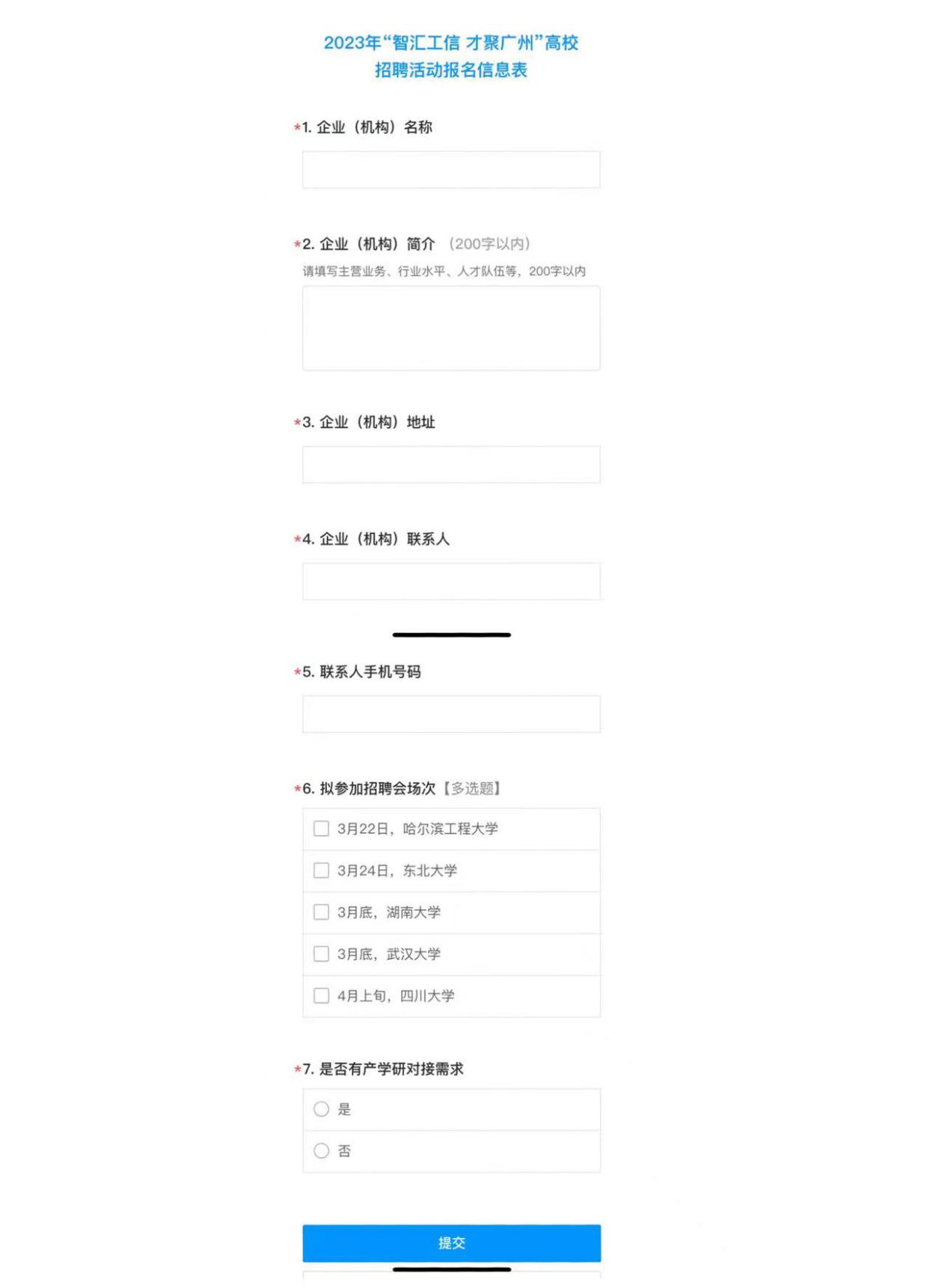 